ПУШТАРЕКОВА АННА СЕРГЕЕВНА (Фамилия Имя Отчество)ОСНОВНАЯ ИНФОРМАЦИЯ:ОБРАЗОВАНИЕ:Дата рождения:18.07.2002Место для фото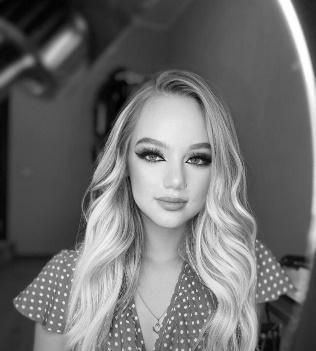 Семейное положение:Не замужемМесто для фотоМесто жительства:     г. ХабаровскМесто для фотоТелефон:89143127003Место для фотоE-mail:   Anna_pyshtarekova@mail.ruМесто для фотоЦЕЛЬ:Найти должность парикмахера-модельера Место для фотоПериод обученияНазвание учебного учрежденияСпециальность/профессия         2018-2022(н.в)Краевое государственное автономное профессиональное образовательное учреждение "Хабаровский технологический колледж"              Технология парикмахерского искусстваОпыт работы,Практика: КГА ПОУ ХТК Учебная парикмахерская «Пчёлка»Данные о курсовых и дипломных работах: МДК 01.01 курсовая работа на тему «Проектирование женских стрижек на базе прогрессии со сложным окрашиванием волос»МДК 03.03 курсовая работа на тему «Создание коллекции исторических причесок по девизом Начало прошлого века».ВКР «Создание коллекции модных женских салонных образов с использованием постижёрных изделий на тему « Ретро в греческом стиле» с учётом индивидуальных особенностей потребителей и тенденций моды.Профессиональные навыки: Выполнение мужских и женских стрижек, причёски.Дополнительные навыки:Укладки на утюжки.Личные качества: Ответственная, пунктуальная, аккуратная, внимательнаяНа размещение в банке данных резюме выпускников на сайте колледжа моей персональной информации и фото СОГЛАСЕН(-НА) 